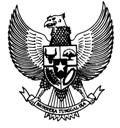 KEPALA DESA DADAPAYU KECAMATAN SEMANU KABUPATEN GUNUNGKIDULPERATURAN DESA DADAPAYUNOMOR 1 TAHUN 2020TENTANGLAPORAN PERTANGGUNGJAWABAN REALISASI ANGGARAN PENDAPATAN DAN BELANJA DESA TAHUN ANGGARAN 2019DENGAN RAHMAT TUHAN YANG MAHA ESAKEPALA DESA DADAPAYU,Menimbang :  a.  bahwa Anggaran Pendapatan dan Belanja Desa sebagai wujud dari pengelolaan keuangan Desa dilaksanakan secara terbuka dan bertanggung jawab untuk sebesar-besarnya kemakmuran masyarakat Desa;  b.	bahwa Anggaran Pendapatan dan Belanja Desa Tahun Anggaran 2019 termuat dalam Peraturan Desa Dadapayu Nomor 7 Tahun 2019 yang disusun sesuai dengan kebutuhan penyelenggaraan pemerintahan Desa perlu dipertanggungjawabkan pelaksanaanya;  c. 	bahwa berdasarkan pertimbangan sebagaimana dimaksud dalam huruf a dan huruf b, perlu menetapkan Peraturan Desa tentang Laporan Pertanggungjawaban Realiasi Anggaran Pendapatan dan Belanja Desa  Tahun Anggaran 2019; Menginga	:	1. Undang-Undang Nomor 15 Tahun 1950 tentang Pembentukan Daerah-daerah Kabupaten dalam Lingkungan Daerah Istimewa Yogyakarta jo Peraturan Pemerintah Nomor 32 Tahun 1950 (Berita Negara Republik Indonesia Tahun 1950 No. 44) jo. Peraturan Pemerintah Nomor 32 Tahun 1950 tentang Penetapan Mulai berlakunya Undang-Undang Tahun 1950 Nomor 12, 13, 14 dan 15 dari hal Pembentukan Daerah-Daerah Kabupaten dalam Lingkungan Propinsi Jawa Timur, Jawa Tengah, Jawa Barat dan Daerah Istimewa Yogyakarta (Berita Negara Republik Indonesia Tahun 1950  Nomor 59;Undang-Undang Nomor 13 Tahun 2012 tentang Keistimewaan Daerah Istimewa Yogyakarta (Lembaran Negara Republik Indonesia Tahun 2012 Nomor 170, Tambahan Lembaran Negara Republik Indonesia Nomor 5339);Undang-Undang Nomor 6 Tahun 2014 tentang Desa (Lembaran Negara Republik Indonesia Tahun 2004 Nomor 7, Tambahan Lembaran Negara Republik Indonesia Nomor 5495);Peraturan Pemerintah Nomor 43 Tahun 2014 tentang Peraturan Pelaksanaan Undang-Undang Nomor 6 Tahun 2014 tentang Desa (Lembaran Negara Republik Indonesia Tahun 2014 Nomor 123, Tambahan Lembaran Negara Republik Indonesia Nomor 5539) sebagaimana telah diubah dengan Peraturan Pemerintah Nomor 47 Tahun 2015 tentang Perubahan atas Peraturan Pemerintah Nomor 43 Tahun 2014 tentang Peraturan Pelaksanaan Undang-Undang Nomor 6 Tahun 2014 tentang Desa (Lembaran Negara Republik Indonesia Tahun 2015 Nomor 157, Tambahan Lembaran Negara Republik Indonesia Nomor 5717);Peraturan Pemerintah Nomor 60 Tahun 2014 tentang Dana Desa Yang Bersumber Dari Anggaran Pendapatan dan Belanja Negara, (Lembaran Negara Republik Indonesia Tahun 2014 Nomor 168, Tambahan Lembaran Negara Republik Indonesia Nomor 5558)sebagaimana telah diubah terakhir dengan Peraturan Pemerintah Nomor 8 Tahun 2016 tentang Perubahan Kedua atas Peraturan Pemerintah Nomor 60 Tahun 2014 tentang Dana Desa Yang Bersumber Dari Anggaran Pendapatan dan Belanja Negara (Lembaran Negara Republik Indonesia Tahun 2016 Nomor 57, Tambahan Lembaran Negara Republik Indonesia Nomor 5864);Peraturan Menteri Dalam Negeri Nomor 114 Tahun 2014 tentang Pedoman Pembangunan Desa (Berita Negara Republik Indonesia Tahun 2014 Nomor 2094);Peraturan Menteri Dalam Negeri Nomor 44 Tahun 2016 tentang Kewenangan Desa (Berita Negara Republik Indonesia Tahun 2016 Nomor 1037);Peraturan Menteri Dalam Negeri Nomor 20 Tahun 2018 tentang Pedoman Pengelolaan Keuangan Desa (Berita Negara Republik Indonesia Tahun 2018 Nomor 611);Peraturan Menteri Desa, Pembangunan Daerah Tertinggal dan Transmigrasi Nomor 11 Tahun 2019 tentang Prioritas Penggunaan Dana Desa Tahun 2020 (Berita Negara Republik Indonesia Tahun 2019 Nomor 1012);Peraturan Daerah Istimewa Daerah Istimewa Yogyakarta Nomor 1 Tahun 2017 tentang Pengelolaan dan Pemanfaatan Tanah Kasaultanan dan Tanah Kadipaten (Lembaran Daerah Daerah Istimewa Yogyakarta Tahun 2017 Nomor 1);Peraturan Gubernur Daerah Istimewa Yogyakarta Nomor 34 Tahun 2017 tentang Pemanfaatan Tanah Desa (Berita Daerah Daerah Istimewa Yogyakarta Tahun 2017 Nomor 35);Peraturan Bupati Gunungkidul Nomor 23 Tahun 2014 tentang Bagian Hasil Pajak dan Retribusi Daerah Kepada Desa (Berita Daerah Kabupaten Gunungkidul Tahun Anggaran 2014 Nomor 23) sebagaimana telah diubah dengan Peraturan Bupati Gunungkidul Nomor 18 Tahun 2015 tentang Perubahan Atas Peraturan Bupati Gunungkidul Nomor 23 Tahun 2014 tentang Bagian Hasil Pajak dan Retribusi Daerah Kepada Desa (Berita Daerah Kabupaten Gunungkidul Tahun 2015 Nomor 18);Peraturan Bupati Gunungkidul Nomor 39 Tahun 2017 tentang Pedoman Pengelolaan Aset Milik Desa (Berita Daerah Kabupaten Gunungkidul Tahun 2017 Nomor 39);Peraturan Bupati Gunungkidul Nomor 61 Tahun 2018 tentang Pedoman Pengelolaan Keuangan Desa (Berita Daerah Kabupaten Gunungkidul Tahun 2018 Nomor 61) sebagaimana telah diubah dengan Peraturan Bupati Gunungkidul Nomor 51 Tahun 2019 tentang Perubahan atas Peraturan Bupati Gunungkidul Nomor 61 Tahun 2018 tentang Pedoman Pengelolaan Keuangan Desa (Berita Daerah Kabupaten Gunungkidul Tahun 2019 Nomor 51);Peraturan Bupati Gunungkidul Nomor 58 Tahun 2019 tentang Pedoman Pengelolaan Alokasi Dana Desa (Berita Daerah Kabupaten Gunungkidul Tahun 2019 Nomor 58);Peraturan Bupati Gunungkidul Nomor 61 Tahun 2019 tentang Pedoman Penyusunan Anggaran Pendapatan dan Belanja Desa Tahun Anggaran 2020 (Berita Daerah Kabupaten Gunungkidul Tahun 2019 Nomor 61);Peraturan Desa Dadapayu Nomor 1 Tahun 2017  tentang Rencana Pembangunan Jangka Menengah Desa Dadapayu Tahun 2016-2021 (Lembaran Desa Dadapayu Tahun 2017 Nomor 1);Peraturan Desa Dadapayu Nomor 3 Tahun 2019 tentang Pungutan Desa (Lembaran Desa Dadapayu Tahun 2019 Nomor 3);Peraturan Desa Dadapayu Nomor 9 Tahun 2019 tentang Daftar Kewenangan Desa (Lembaran Desa Dadapayu Tahun 2019 Nomor 9);Peraturan Desa Dadapayu Nomor 7 Tahun 2019 tentang Perubahan Anggaran Pendapatan dan Belanja Desa Tahun Anggaran 2019 (Lembaran Desa Dadapayu Tahun 2019 Nomor 7);Dengan Kesepakatan BersamaBADAN PERMUSYAWARATAN DESA DADAPAYUdanKEPALA DESA DADAPAYUMEMUTUSKAN:Menetapkan :   PERATURAN DESA TENTANG LAPORAN PERTANGGUNGJAWABAN REALISASI ANGGARAN PENDAPATAN DAN BELANJA DESA  TAHUN ANGGARAN 2019 Pasal 1Realisasi Anggaran Pendapatan dan Belanja Desa Tahun Anggaran 2019 dengan perincian sebagai berikut: Pasal 2Uraian lebih lanjut mengenai  hasil pelaksanaan Anggaran Pendapatan dan Belanja Desa sebagaimana dimaksud dalam Pasal 1, tercantum dalam lampiran Peraturan Desa ini yang terdiri dari: a. Lampiran I : Laporan Keuangan; b. Lampiran II : Laporan Realisasi Kegiatan Periode 1 Januari –  31 Desember Tahun Anggaran 2019; c. Lampiran III  : Daftar program sektoral, program daerah dan       program lainnya yang masuk ke Desa. Pasal 3Lampiran sebagaimana dimaksud dalam Pasal 2 merupakan bagian yang tidak terpisahkan dari Peraturan Desa ini. Pasal 4Peraturan Desa ini mulai berlaku pada tanggal diundangkan.  Agar setiap orang dapat mengetahui, memerintahkan pengundangan Peraturan Desa ini  dalam Lembaran Desa dan berita Desa oleh Sekretaris Desa. Ditetapkan di Dadapayupada tanggal 31 Januari 2020KEPALA DESA DADAPAYU, JUMADIDiundangkan di Dadapayupada tanggal 31 Januari 2020SEKRETARIS DESA DADAPAYU, PRIHANTARALEMBARAN DESA DADAPAYU TAHUN 2020 NOMOR 1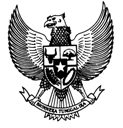 PERATURAN DESA DADAPAYUNOMOR 1 TAHUN 2020TENTANGLAPORAN PERTANGGUNGJAWABAN REALISASIANGGARAN PENDAPATAN DAN BELANJA DESATAHUN ANGGARAN 2019DESA DADAPAYUKECAMATAN SEMANUPEMERINTAH KABUPATEN GUNUNGKIDULAlamat : Kauman, Dadapayu, Semanu, Gunungkidul 558931Pendapatan DesaPendapatan Desa Rp       2.132.778.699,00 2Belanja DesaBelanja Desaa)Bidang Penyelenggaraan Pemerintan Desa Rp          958.607.208,00 b)Bidang Pembangunan Rp          984.393.464,00 c)Bidang Pembinaan Kemasyarakatan Rp          195.860.800,00 d)Bidang Pemberdayaan Masyarakat Rp            33.267.250,00 e)Bidang Penanggulangan Bencana, Darurat dan Mendesak Desa Rp                            0,00+Jumlah Belanja Rp        2.172.128.722,00- Surplus/(Defisit)(Rp             39.350.023,00) 3Pembiayaan DesaPembiayaan Desaa)Penerimaan Pembiayaan Rp           187.530.852.00 b)Pengeluaran Pembiayaan Rp                                - +  Selisih Pembiayaan (a-b) Rp          187.530.852.00+Silpa Tahun Berjalan Rp          148.180.829,00 